RAJIV GANDHI CENTRE FOR BIOTECHNOLOGY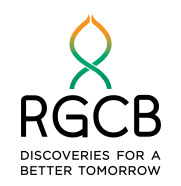 Thycaud PO, PoojappuraThiruvananthapuramKerala-695014, IndiaApplication for Dr. MR Das Research Excellence award for PhD studentsGeneral Guidelines:1. The MR Das Research Excellence Award is given for excellence during RGCB’s PhD Program. It carries a cash award of Rupees 25,000, a gold medal and a citation.2. A duly constituted three member external jury will adjudicate all parameters and award marks out of total of 100. The division of marks is explained below.3. An applicant scoring over 70% will become eligible for the award.4. There is no restriction on number of awards in a year.5. Applicants are to submit their applications duly forwarded by the mentor to the Office of Academic Affairs (OAA) within 3 months aftersubmission of the PhD thesis to the University.6. The application format can be downloaded from the RGCB Website.7. The decision of the jury will be final and no further appeal will be entertained.(These guidelines come into effect from December 01, 2016)Signature of Applicant:                                                                                          Signature of Mentor:Date:                                                                                                                                           Date:Name of student:RGCB ID Number:Name of mentor and laboratory: Date of Joining RGCB:University with which registered:Date of registration:  (Please provide proof of registration as Annexure-1)Date of PhD Thesis submission:  (Please provide proof of PhD Thesis submission as Annexure-2)Total tenure at RGCB from date of registration:       _______Years______ MonthsTime Limit: The PhD thesis must have been submitted within 5 years from date of PhD registration with the University.Time Limit: The PhD thesis must have been submitted within 5 years from date of PhD registration with the University.Part-A: Contemporary importance and relevance of the PhD thesis(Total of 30 marks)An extended abstract of not more than 5000 words to be provided that explains with the following headings: (i) Background to the problem, (ii) Working hypothesis, (iii) Methodology used, (iv) Results in brief, (v) Conclusions and (vi) Application and/or innovations derived from the studyNote: Please attach as Annexure-3Part-B: Peer-reviewed publications (Total of 50 marks)Part-B: Peer-reviewed publications (Total of 50 marks)Part-B: Peer-reviewed publications (Total of 50 marks)1.Publications in peer reviewed journal as first author (Name/Title/Journal/Year/Page No.)2.Publications in peer reviewed journal as co-author (Name/Title/Journal/Year/Page No.)(Please provide a detailed description of the applicants exact role in any co-authored publication)Conditions:1. Publications in predatory journals will not be considered.2. A minimum of two publications of direct relevance to the PhD work and where the applicant is the first/joint first author.3. The jury can consider a single outstanding publication where applicant is first/joint first author in lieu of the standard two publications4. The jury can also consider (along with a second paper) one publication involving large multi- center studies such as GWAS/large scale genomics/clinical/epidemiological/molecular epidemiological studies, a publication where applicant is among the first three authors and the topic of the paper is of direct relevance to the PhD work.Conditions:1. Publications in predatory journals will not be considered.2. A minimum of two publications of direct relevance to the PhD work and where the applicant is the first/joint first author.3. The jury can consider a single outstanding publication where applicant is first/joint first author in lieu of the standard two publications4. The jury can also consider (along with a second paper) one publication involving large multi- center studies such as GWAS/large scale genomics/clinical/epidemiological/molecular epidemiological studies, a publication where applicant is among the first three authors and the topic of the paper is of direct relevance to the PhD work.Conditions:1. Publications in predatory journals will not be considered.2. A minimum of two publications of direct relevance to the PhD work and where the applicant is the first/joint first author.3. The jury can consider a single outstanding publication where applicant is first/joint first author in lieu of the standard two publications4. The jury can also consider (along with a second paper) one publication involving large multi- center studies such as GWAS/large scale genomics/clinical/epidemiological/molecular epidemiological studies, a publication where applicant is among the first three authors and the topic of the paper is of direct relevance to the PhD work.3.National patents granted(Please provide a detailed description of the applicants exact role in patent application)4. International patents granted(Please provide a detailed description of the applicants exact role in patent application)Conditions:5. Two granted Indian patents or one granted International patent may be considered by the jury as equivalent to the conditions stated in (2) and (3) and (4). The Jury will judge relevance of the patent and its significance.6. The jury will decide on the quality and marks for the above conditions7. Please provide copy of publications/patents as Annexure-4.Conditions:5. Two granted Indian patents or one granted International patent may be considered by the jury as equivalent to the conditions stated in (2) and (3) and (4). The Jury will judge relevance of the patent and its significance.6. The jury will decide on the quality and marks for the above conditions7. Please provide copy of publications/patents as Annexure-4.Conditions:5. Two granted Indian patents or one granted International patent may be considered by the jury as equivalent to the conditions stated in (2) and (3) and (4). The Jury will judge relevance of the patent and its significance.6. The jury will decide on the quality and marks for the above conditions7. Please provide copy of publications/patents as Annexure-4.Part-C: International Fellowships (Total of 10 marks)International Fellowships granted for short term training in international research laboratories during the course of PhD work. Please provide proof as Annexure-5Part-D: Best Papers/Poster Awards(Total of 10 marks)Best Paper/Poster Awards at National or International Conference presentations organized by registered national and international societies or equivalent during the course of PhD work. The Jury will decide on the standing and quality of the conference/seminar. Please provide proof as Annexure-6Verification and Recommendations of Dean/Associate Dean:Signature of Dean/Associate DeanDate:Recommendation of Jury Members:Signature of Jury MembersDate:Directors DecisionSignature of DirectorDate: